Приложение  2.Машрутно-оценочный лист.5 класс 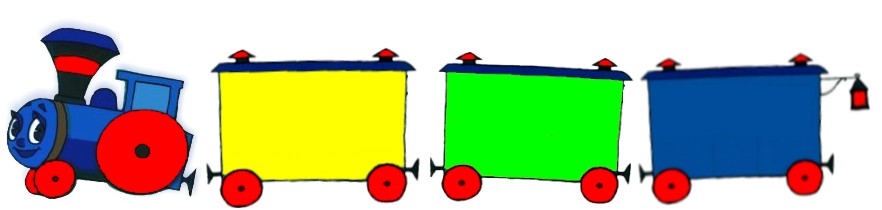 Машрутно-оценочный лист.6  класс Порядковый номер  станцииНазвание станцииКоличество балловПодпись начальника станции1Ребусная (кабинет №8)2Кроссвордная (кабинет №7)3Поговорочная (кабинет №6)4 Геометрическая (кабине №4)5Сообразительная (кабинет № 3)6Песенная (кабинет №2)Итого:Порядковый номер  станцииНазвание станцииКоличество балловПодпись начальника станции1Кроссвордная (кабинет №7)2Поговорочная (кабинет №6)3Геометрическая (кабине №4)4Сообразительная (кабинет № 3)5Песенная (кабинет №2)6Ребусная (кабинет №8)Итого: